Конспект занятия по развитию речи для детей 6-7 лет Тема: «Составление рассказов по картине «Как зимуют дикие звери».Цель: Обеспечить развитие умения детей составлять творческие рассказы по картине,  используя  приёмы ТРИЗ.Задачи:формировать умение подбирать наиболее точные определения при описании объектов изображённых на картине.формировать умение внимательно рассматривать картину ( с помощью вопросов воспитателя, рассуждать над её содержанием.упражнять детей в умении выделять конкретные объекты, изображённые на картине, давать им соответствующие названия.расширять и активизировать словарь детей.активизировать восприятие, развивать внимание, память, воображение.продолжать воспитывать умение внимательно выслушивать товарища, не перебивая его.Оборудование: Картина» Как зимуют дикие звери», подзорные трубы, картинки с изображением носа, уха, руки, смайлики веселые и грустные.Ход занятияВоспитатель: Сегодня я хочу вам показать очень необычную, даже волшебную картину. Почему она необычная? А потому что она  умеет говорить. Не верите? Сейчас я вам покажу. Но рассказывать она будет только очень внимательным детям, не упускающим ни одной мелочи.Картина, которую мы будем рассматривать, называется «Как зимуют дикие звери»А чтобы нам лучше рассмотреть, кто живёт в лесу, нам поможет подзорная труба. Наведите глазок подзорной трубы на один объект и назовите его. Игра «Подзорная труба»По мере называния объектов схематично  обозначаю их в кружочках на большом листе бумаги – обращаю внимание, где находится объект: в центре, в правом верхнем или нижнем углах.(я увидела белочку наверху в дупле,  под пеньком  ёжика в норке, следы на снегу, деревья в снегу, у дерева  в норке мышат и т д.)Игра «Соединение»Воспитатель: Ребята, все объекты на картине связаны между собой, давайте подумаем и скажем: Чем или как они связаны? Кто кому друг? Кто кому недруг?  - соединяю стрелками два предмета на доске.Дети называют друзей и объясняют, почему дружат эти объекты (дуб дружит со снегом, потому что снег защищает, укрывает корни). Белка и дупло, потому что белка живёт в дупле. Мышки и норка, потому что мышки прячутся в норке и т. Д.Недруги: Лиса и мышки, потому что лиса охотится на мышей. Волк и зайчики, потому что волк охотится на зайцев.Кого больше вы выделили друзей или недругов?ФизкультминуткаУ лисы в лесу глухомЕсть  нора  надёжный домНе страшны зимой метелиБелочке в дупле на ели.Под кустами ёж колючийНагребает листья в кучуИз ветвей, корней, корыХатки делают бобрыСпит в берлоге косолапыйДо весны сосёт он лапуЕсть у каждого свой домВсем тепло уютно в нём.Пока мы отдыхали, на картине появился волшебник – «Носик»  (выставляю картинку).Сейчас вы расскажите, что почувствовал ваш носик. А для этого мы должны оказаться в картине.Раз, два, три покрутись и в картине окажись.Какие ароматы вы почувствовали?Дети отвечают  полным ответом: «Я  чувствую запах свежести», 
«Я чувствую, как пахнет корой», « Я чувствую  запах ёлок»  и. т. д.Ещё один волшебник – помощник -  «Ушко». Как вы думаете, что он обозначает?  (на картинке нарисовано ухо)Дети:  «Я слышу как белка грызёт орешки»,  «Я слышу как прыгает зайчик», «Я слышу как мышка грызёт зёрнышко», «Я слышу как прыгает зайчик».А сейчас нам поможет волшебник «Ручка».Что потрогала Маша?  (мех белочки, он мягкий, пушистый)Павел: Я потрогал ёлочку, она колючая и т. д.Ребята, чем вы хотите  поделиться?Что удивительного вы заметили?Дети: Я увидела, как мышки сидят в норке и грызут зёрнышки.Зайчик сидит под кустиком , прячется от лисы. Белочка слушает, как  где то рядом ходит хитрая лиса. И т. Д.Какие помощники нам помогали почувствовать картину?Дети: Волшебники «Носик», «Ручка», «Ушко»,Кто составит рассказ об увиденном.Ребята, кто хочет составить рассказ об увиденном?Дети составляют рассказы по картине.Раз, два, три покрутись и в группе окажись.Воспитатель: Молодцы ребята! Вы сегодня придумали интересные рассказы.  А научила нас этому волшебная картина.Рефлексия: Ребята, у вас на столе два смайлика – весёлый и грустный. Если вам сегодня было на занятии интересно – поднимите весёлый смайлик, а если нет,  то грустный смайлик.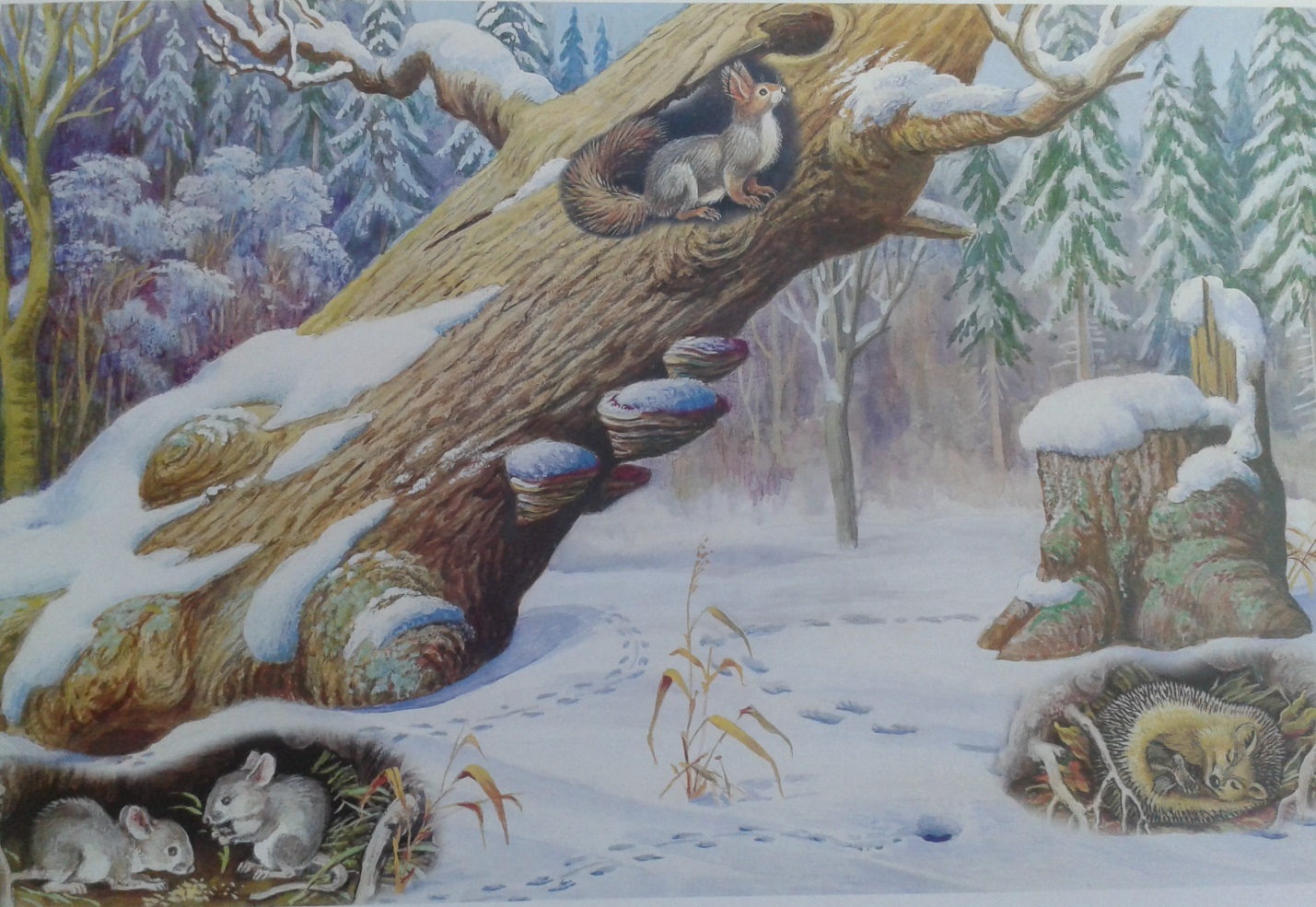 Картина «Как зимуют дикие звери».